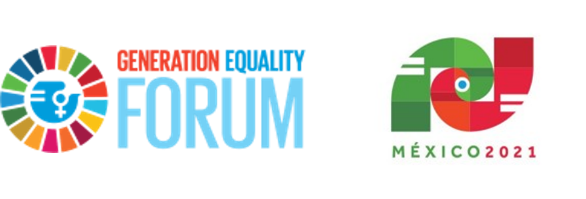  Forum Génération Égalité, Mexico 2021Consentement aux règles de la communauté du ForumLe Forum Génération Égalité est un rassemblement mondial pour l’égalité entre les femmes et les hommes. Il est organisé par ONU Femmes et coprésidé par la France et le Mexique, en partenariat avec la société civile et la jeunesse du monde entier. Le Forum donnera son coup d’envoi à Mexico en mars 2021 et en juin 2021 aboutira à Paris en juin 2021.Les échanges d’idées et la liberté de pensée et d’expression sont au cœur des objectifs du Forum. Cela nécessite unenvironnement de dialogue qui reconnaisse la valeur inhérente de chaque personne et de chaque groupe, quil reconnaisse aussi la dignité humaine, favorise la compréhension et le respect mutuel, ainsi que  la diversité. Le Forum fournira toutes les ressources et espaces nécessaires pour faciliter la participation significative et l’expression d’un large éventail d’opinions pour que le dialogue soit des plus constructifs. Les participant·e·s de la plateforme virtuelle du Forum Génération Égalité de Mexico acceptent de consentir et de respecter les règles de la communauté décrites plus bas.Les valeurs du Forum Génération Égalité de MexicoDiversité et inclusion : Les participant·e·s du forum représentent une grande diversité de personnes en matière de capacités, d’antécédents, d’identités, d’expériences et de points de vue. Les participant·e·s se réunissent autour du Forum pour célébrer et reconnaître que la force du mouvement provient justement de cette diversité, et partagent ce but commun de réaliser l’égalité entre les femmes et les hommes. Droits humains : L’un des principaux objectifs du Forum Génération Égalité est consacré au respect, à la protection et à la promotion des droits des femmes. Les participant·e·s du Forum reconnaissent que tous les droits humains sont indivisibles, interdépendants, inaliénables et universels. Transformation : Le Forum Génération Égalité reconnaît qu’il est essentiel de transformer les normes sexistes qui perpétuent les inégalités si l’on veut atteindre ses objectifs et tracer la voie vers un monde plus juste et plus égalitaire. Coopération : Le succès du Forum Génération Égalité reposera sur la coopération, la solidarité et l’action collective entre les parties prenantes, les mouvements et les frontières. Consignes pour prendre part au Forum Génération Égalité de MexicoLe Forum Génération Égalité se veut une plateforme importante pour favoriser des échanges respectueux sur les questions d’égalité entre les femmes et les hommes et matérialisant parfaitement les valeurs mentionnées précédemment. En vous inscrivant sur la plateforme, vous acceptez ses conditions d’utilisation et comprenez que toute violation de ses principes peut entraîner l’annulation de votre participation, votre bannissement du site ainsi que la suppression de votre contenu.Consentement exprès des règles de la communauté du Forum J’ai lu les règles de la communauté et comprends que le Forum Génération Égalité est un espace qui : Promeut des interactions, des dialogues et des échanges en ligne respectueux.Reconnaît, valorise et célèbre la diversité.Encourage l’usage d’un langage respectueux et inclusif qui reconnaît la diversité des participant·e·s du Forum. Le Forum Génération Égalité ne tolère aucun des comportements suivants :Toute forme de cyberharcèlement, violence en ligne, ou d’action qui perpétue les systèmes oppressifs, notamment la discrimination de toute nature (âge, origine sociale, handicap), racisme, misogynie, hétérosexisme ou transphobie, ainsi que l’incitation à la haine.Tout langage profane, explicite ou nuisible.Toute tentative d’escroquerie, de demande d’argent, de publicité ou de fraude par hameçonnageToute personne susceptible d’enfreindre ces règles sera soumise à la révocation de ses privilèges de prise de parole en ligne, notamment par la restriction de sa fonction de chat sur la plateforme. Conformément aux règles explicitées, toute enfreinte de ces principes pourra également entraîner l’expulsion du Forum du ou de la participant·e concerné·e.En vous inscrivant au Forum Génération Égalité de Mexico, vous consentez aux règles de la communauté indiquées précédemment et comprenez que toute infraction pourrait entraîner votre bannissement de la plateforme du Forum ainsi que la suppression de votre contenu.